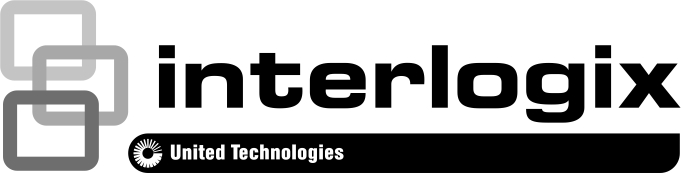 TruVision TVD-2402/4402 TVI Dome Camera A&E Specifications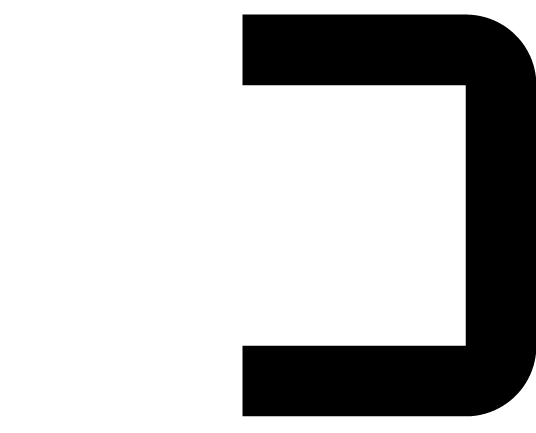 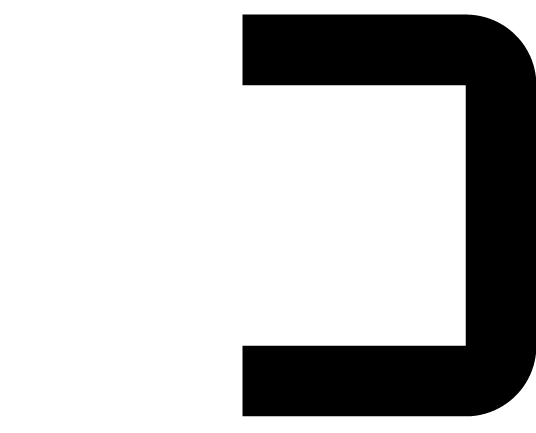 The TVD-2402/4402 Camera shall capture and transmit video over an analog connection.The TVD-2402/4402 shall be as manufactured by Interlogix.The TVD-2402/4402 shall include, but not be limited to the following:The TVD-2402/4402 shall provide analog connection for the purpose of allowing users to integrate it with TVI digital video recorder or TVI digital video encoder products.The TVD-2402/4402 shall provide 1 channel of TVI video output.The TVD-2402/4402 shall provide 1 channel of 960H video output.The TVD-2402/4402 shall include a sensor of 1/3" CMOS image sensor.The TVD-2402/4402 shall have effective pixels (H x V) in or over 1280 × 720.The TVD-2402/4402 shall support TVI output (H x V) in 1280 × 720.The TVD-2402/4402 shall have varifocal 2.8-12mm lens.The TVD-2402/4402 shall have IR Cut Filter.The TVD-2402/4402 shall conform to IP66.The TVD-2402/4402 shall conform to IK10.The TVD-2402/4402 shall have up to 40m IR illumination range.The TVD-2402/4402 shall have built-in button On Screen Display control and over coax cable control function.The TVD-2402/4402 shall be user configured via the internal menu.TVD-2402/4402 shall have an integrated menu to configure the following information:AEWhite BalanceDay/NightVideo SettingsFunctionResetConfigurable options shall include:AEBrightnessAE ModeAGCSense UpWhite BalanceAutoManualDay & NightColorB/WSmartVideo SettingContrastSharpnessColor Gain3D NRMirrorFunctionMotion DetectionPrivacy MaskZoom InResetCamera resetThe TVD-2402/4402 shall have the following additional specifications:VideoVideo output: 1*HD-TVI output or 1*960H composite selectable outputMinimum illumination: 0.01 Lux @ (F1.2, AGC ON), 0.014 Lux @ (F1.4, AGC ON), 0 Lux with IR onElectricalPower supply: 12 VDC / 24 VACCurrent: 300 mA @ 12 VDC, 210 mA @ 24 VACPower Consumption: 12 VDC: 3.5W, 24 VAC: 5 WEnvironmentalOperating temperature range: -30 to +60 °C (-22 to +140 °F)IP66IK10PhysicalDimensions: Ø145.3 × 124.2 mm (5.72 × 4.89 in.)Weight: 641 g (1.41 lb.) (without back box) / 932 g (2.05 lb.) (with back box) The TVD-2402/4402 shall conform to these internationally recognized compliance standards:FCCCEULWEEERoHSREACHContacting SupportNorth America:855-286-8889techsupport@interlogix.comLatin America:561-998-6114latam@interlogix.comWeb site:www.interlogix.com/customer-supportEMEA:See specific country listings at:www.utcfssecurityproducts.eu/support